НАРОДНО ЧИТАЛИЩЕ „И С К Р А – 1 9 1 2” с. Гривица, Общ. Плевен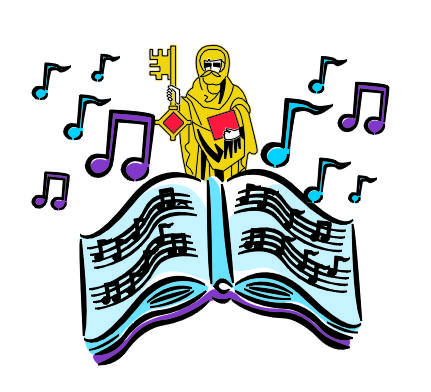                     5841, пл. „Букурещ”№1; е-mail: chitalishteiskra1912@abv.bg. GSM: 0878428458                                                                                                                                             До  Община  Плевен                                                                                                                                             Отдел Култура              ПЛАН - ПРОГРАМА  ЗА  КУЛТУРЕН  КАЛЕНДАР           за  дейността на  НЧ,,ИСКРА-1912”с.Гривица  зa - 2024г. м. януари    - Честване  на  Бабин ден  Пресъздаване на обичая от група жени към читалището.- Здравна беседа с възрасни хора  Заедно с Клуба на  инвалида и пенсионера в с.Гривица.м. февруари   - Честване на  деня на  лозаря -,,Трифон Зарезан” С  участие на самодейци и фолклорна танцова група и детска певческа група към читалището.  - Работилница  за  мартеници   С  група деца към читалището.м. март    - Ден на самодееца  Културни изяви на самодейците към читалището.- Ден на освобождението на БългарияПоднасяне на цветя пред паметника в парка с.Гривица.Участие на самодейци със стихове и поеми. -Тържество по случай деня на жената  Заедно с Клуба на инвалида и  пенсионера.  м.април    - Лазаровден  Пресъздаване на народния обичай от момичета,,Лазарки” в с.Гривица - Великденска  Работилница  Организиране на деца от село да покажат уменията си да  рисуват ,оцветяват,украсяват. Пресъздаване на традициите и обичаи .м.май  - Ден на славянската писменост и култура  Среща с младежи и деца с.Гривица.- Празник  на  село  Гривица   Участие на самодейци и самодейни колективи от общ.Плевен в празничната програма на центъра  с.Гривица.м.юни    -Международния ден на детето Конкурс с грамоти и награди за участващите деца.Весел празник с лакомства.-Еньовден  Събиране на цветя и правене на венец с момичета .-Летен  лагер с деца /игри,рисуване,четене,разходки /              м.юни – юли – август – септември - октомври-Участие на танцова , певческа група към читалище ,,Искра-1912” в  международни,национални,регионални и общински фолклорни фестивали и събори.Национален Фолклорен Фестивал,,ТРАДИЦИЯТА  СРЕЩА  БЪДЕЩЕТО”-с.Ясен,общ.Плевен.Национален Фолклорен Фестивал ,,ЕХО ОТ СЕВЕРОЗАПАДА ”-Сухаче, общ.Червен бряг.Фолклорен Фестивал ,,ФОЛКЛОРИАДА”-с.Коиловци,общ.Плевен.Национален Фолклорен Конкурс ,,ОТ ИЗВОРА НА СЕВЕРА”-гр.Пордим,общ.Пордим.Фолклорен Фестивал ,,ФОЛКЛОРЪТ-ПАМЕТ  И  ГОРДОСТ”-гр.Славяново,общ.ПлевенНационален Фолклорен Фестивал,,БЕЛОКАМЕНИЦА”-с.Царевец,общ.Мездра.Международен Фолклорен Фестивал ,,КУКУРУЗЕНИ УСМИВКИ”-с.Селановци,общ.Враца.м.октомври-Честване на деня на възрастните хора  Съвместно празненство с възрастни хора и с клуба на инвалида и пенсионера в селото.- Сбор  на  село Гривица   Участие на самодейци в празничната програма на центъра  с.Гривица   м.ноември -Ден на народните будители  Срещи и беседи с ученици.Тържество заедно с членовете на клуба за жените към читалището.м.декември-Празнуване на Коледа и Нова година   Празнична програма с участието на самодейните колективи към читалището .Обиколка по къщи от група  млади момчета ,,Коледари” за здраве и благополучие .                                                                 Изготвил:                                                              Секретар  / Елена Първанова /